Основные эпизоотологические данные при ящуреЯщур (лат. - Aphtaeepizooticae; англ. - Foot - And - Mouthdisease)  - остро протекающая высококонтагиозная   вирусная   болезнь домашних   и   диких   парнокопытных животных, характеризующаяся лихорадкой и афтозными поражениями слизистой оболочки ротовой  полости,  бесшерстных  участков кожи   головы,   вымени,   венчика, межкопытцевой щели и сопровождающаяся нарушением движения; у молодых животных - поражением миокарда и скелетных мышц. Иногда ящуром болеет человек. 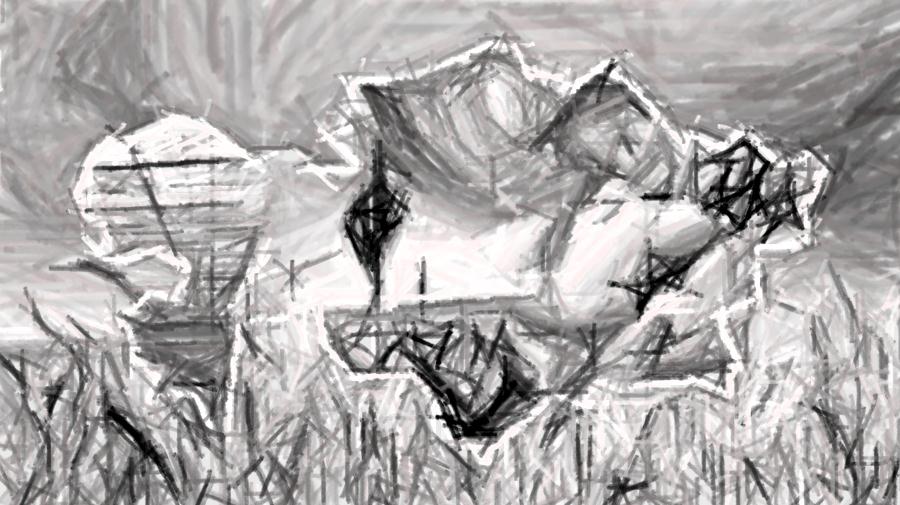 Меры по охране людей от заражения ящуромЯщур у человека возникает очень редко. Заражение  происходит  при  уходе  за больными животными, чаще болеют люди с ослабленным  организмом  или  дети  при употреблении  сырого  молока  от  больных коров. Симптомы - головная  боль, лихорадка,  затем  появление  афт,  болей  в мышцах.Прогноз    чаще    благоприятный. Выздоровление наступает через 10-15 дней. Личная профилактика в неблагополучных пунктах сводится к запрещению потребления сырого мяса, молока и молочных продуктов. Обязательны  кипячение  или  пастеризация молока. Необходима осторожность при уходе за  больными  животными (мытье  и дезинфекция  рук,  спецодежды - фартука, перчаток, сапог).Управление сельского хозяйства Тамбовской областиТамбовское областное государственное бюджетное учреждение «Региональный информационно-консультационный центр агропромышленного комплекса»ПАМЯТКАЯщур сельскохозяйственных животных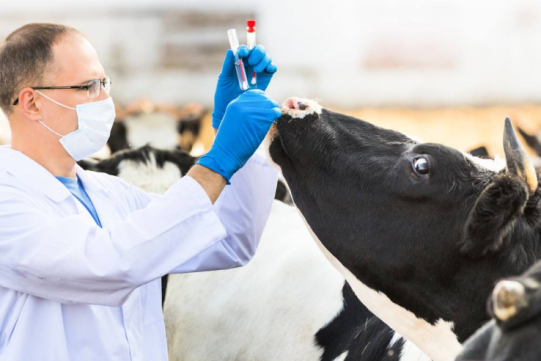 Тамбов, 2022 Прививаться надосвоевременно и пока животныездоровыСписок    болезней,    требующих профилактики,   определяется   в каждой местности  отдельно,  исходя  из обстановки (за этой информацией вы можете обратиться в районную  ветслужбу).  Однако  есть болезни, от которых  животных  прививают везде  или почти  везде - например, сибирская язва и ящур.Прививку от ящура делают   по показаниям,   то есть   если ветслужбы района или области считают это необходимым.  Вакцинацию  повторяют через 4-6 месяцев   и затем   проводят ежегодно.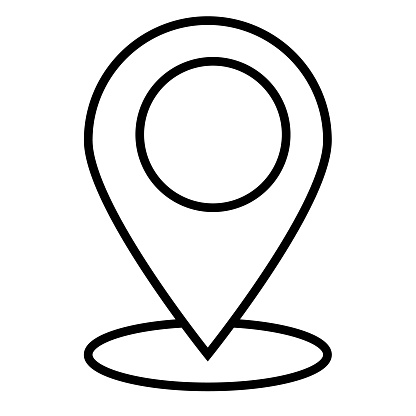 ул. Советская, д. 106а, г. Тамбов,Россия 392000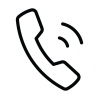 +7 (4752) 71-85-56+7 (4752) 71-88-46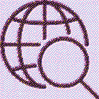 tambovapk.tmweb.ruТираж 200 экземпляровЭпизоотологический показательХарактеристикаВосприимчивые виды животныхПарнокопытные животные (свыше 100 различных видов, в том числе дикие). Наиболее восприимчивы крупный рогатый скот, свиньи, козы, а также овцы, буйволы, яки и северные олени, иногда верблюды, человек). Молодые (2-3 мес.) более восприимчивы и переболевают тяжелееИсточники и резервуары возбудителя инфекцииИсточники возбудителя инфекции - больные животные, в том числе  находящиеся в инкубационном периоде болезни; вирусоносители (более 400 дней). Резервуар возбудителя инфекции - дикие парнокопытные животные (сайгаки, лоси, кабаны, косули и др.)Способ заражения имеханизм передачивозбудителяВозбудитель попадает во внешнюю среду с выдыхаемым воздухом, слюной, молоком, выделениями из носа и глаз,  спермой,  с  мочой,  фекалиями,  содержимым  афт.  Факторами  передачи  возбудителя  ящура  являются необеззараженные  продукты  и  сырье,  полученные  от  больных  ящуром  животных,  а  также  загрязненные выделениями больных животных корма, вода, подстилка, предметы ухода, одежда и обувь людей, транспортные средства. Быть промежуточными пассивными носителями вируса и механически распространять его за пределы эпизоотического очага могут невосприимчивые к ящуру животные - собаки, кошки, лошади и домашняя птица при тесном  контакте  с  больными  животными  и  контаминированной  вирусами  средой.  Второстепенная  роль  в распространении  ящура принадлежит  крысам  и  мышам,  а  также  мухам,  клещам  и  другим  насекомым  как механическим переносчикам вируса. Заражение животных происходит преимущественно через слизистые оболочки ротовой полости, при поедании контаминированных кормов и пищевых отходов, приеме воды или молока, при облизывании различных инфицированных предметов, а также через поврежденную кожу вымени и конечностей (чаще) и аэрогенно при совместном содержанииИнтенсивность проявления эпизоотического процессаВ виде спорадических вспышек характерна для стран, осуществляющих систематическую вакцинопрофилактику. Ящур, как правило, проявляется в форме эпизоотии, иногда панзоотииСезонность проявления болезни, периодичностьЯщур регистрируется в течение года чаще в весенний и осенний периоды. Периодичность 5-10 летФакторы, способствующие возникновению и распространению ящураАктивизация механизмов передачи и источников распространения при ящуре тесно связана с хозяйственной деятельностью человекаЗаболеваемость, летальностьЗаболеваемость 100 %. Летальность при доброкачественном течении 1-5 %, при злокачественном - 20-80 %